Технологическая карта урокаХОД  УРОКАУчительШалашова Ирина ВладимировнаПредмет, класс Литературное чтение, 2 классТема  урокаЛ.Н. Толстой «Котёнок»Тип урокаУрок усвоения новых знанийЦели и задачи урока - знакомство с рассказом, учиться составлять план, развивать логическое мышление, художественно творческие и познавательные способности, эмоциональную отзывчивость при чтении художественного произведения, умение вести диалог с учителем, товарищами, оценивать свою работу и работу .
Образовательные:-  помочь  понять  идею произведения , проникнуть в настроение произведения -научить  оформлять свои мысли в устной форме.Развивающие:                                                                                                                                                                                                                                                                                                                                                                                                                      -способствовать развитию связной речи, учить использовать в речи средства художественной выразительности; обогащать и расширять словарь.Воспитательная :- воспитывать  культуру поведения при фронтальной работе, индивидуальной работе;– воспитывать эмоциональную отзывчивость к прочитанному, к героям и их поступкам, любовь к близким.Планируемые результаты урокаЛичностные УУД: -способность к самооценке на основе критерия успешности учебной деятельности,-способность к сотрудничеству со взрослыми и сверстниками в разных социальных ситуациях, -понимать эмоции других людей, сочувствовать, сопереживать.Метапредметные:Регулятивные УУД: определять и формулировать цель на уроке с помощью учителя; проговаривать последовательность действий на уроке; работать по коллективно составленному плану; оценивать правильность выполнения действия на уровне адекватной  оценки; планировать своё действие в соответствии с поставленной задачей; вносить необходимые коррективы в действие после его завершения на основе его оценки и учёта характера сделанных ошибок; высказывать своё предположение.Коммуникативные УУД: планирование учебного сотрудничества, постановка вопросов, разрешение конфликтов, управление поведением партнера, умение с достаточной точностью и полнотой выражать свои мысли в соответствии с задачами и условиями коммуникации.Познавательные УУД:  умение ориентироваться в своей системе знаний: отличать новое от уже известного с помощью учителя; добывать новые знания: находить ответы на вопросы, используя учебник, свой жизненный опыт и информацию, полученную на уроке.Предметные: -определять тему и главную мысль произведения; - анализировать поступки литературных персонажей и видеть их мотивы.Оборудование - Л.Ф. Климанова, В.Г. Горецкий Литературное чтение. Учебник для 2-го класса. Часть 1; ; - иллюстрации к стихотворению., презентация , ноутбук, Домашнее заданиеуч. с. 117-119 по выбору:- пересказ по плану
- выразительное чтение
- иллюстрация интересных эпизодовЭтапурока
Содержание взаимодействия с учащимися
ФОУД*Деятельность учителя
    Деятельность учащихсяФормируемые УУДОрганизационный
Мотивация к учебной деятельности.Громко прозвенел звонок…..Ф
 Приветствует обучающихся, проверяет их готовность к уроку
 Организует актуализацию требований к ученику со стороны учебной деятельности.Приветствуют учителя, проверяют свою готовность к уроку
 Проговаривают стихотворение – правила поведения на уроке, объяснять, для чего нужно выполнять эти правила.Регулятивные:-нацеливание на успешную деятельность.Личностные:- выражать положительное отношение к процессу познания, проявлять желание проявлять новое.Коммуникативные:- формирование  умения слушать и слышать.Проверка домашнего заданияРассказы  собственного сочинения на тему « Правда всего дороже»Работа с текстом.СамооценкаВзаимооценка (работа с сигнальными карточками) Слайд 1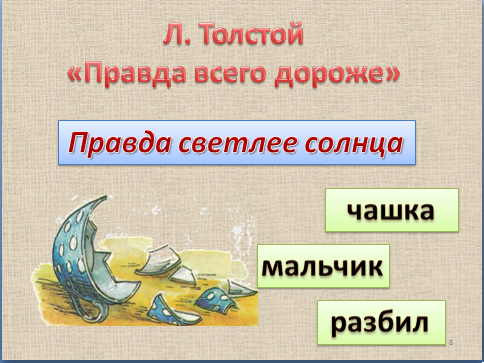 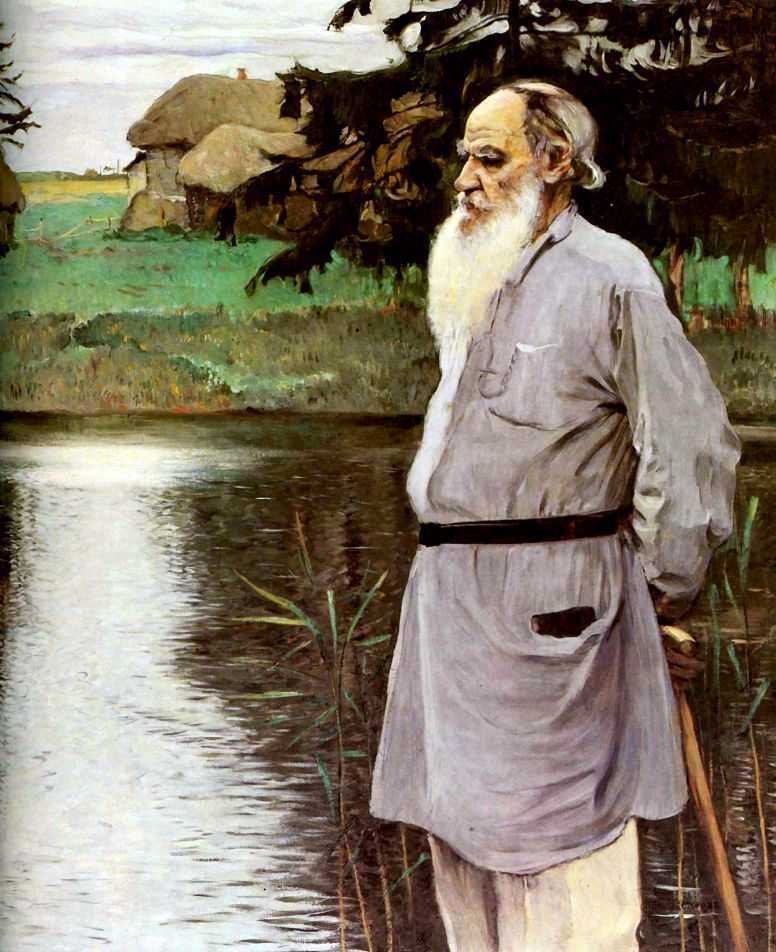 Слайд 2Ф ИОрганизует самостоятельную деятельность учащихся1.Проводят анализ прочитанного2.Работают по вопросам учителя.3.Сообщение  информации об авторе рассказРегулятивные:Уметь проговаривать последовательность действий на уроке.Познавательные УУД:  умение ориентироваться в своей системе знаний:Коммуникативные:- формирование  умения слушать и слышать.Целеполагание Актуализация знаний и выявление индивидуальных затруднений.Определение темы урокаРечевая разминкаЧтение скороговорки У тридцати трех полосатых котят 
Тридцать три хвостика висят.Запись на доске:Серый, оранжевый, черный, белый.
      2.Загадки про кота.Ф Г КПривлекает к обсуждению. Работа по вопросам учителя. (Для чего мы работали со скороговоркой?.    -Как вы думаете, котенок или щенок может быть оранжевым?
-Подберите близкое по значению слово к слову оранжевый.( рыжий).
-Подумайте, почему я данную скороговорку включила в наш урок?Чтение -с удивлением              - с огорчение             - очень быстро.Чтобы чётко и правильно произносить звукиОбосновывают своё мнение.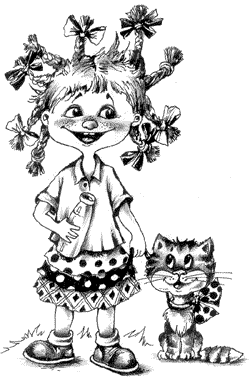 Определение темы урока.              ( будем читать рассказ о котенке)

Ставят задачи к уроку: -Что я узнаю..- Чему буду учиться….- Для чего..Регулятивные: - постановка учебной задачи на основе соотнесения того, что уже известно и усвоено учащимися и того, что еще не известно;Познавательные: - постановка и решение проблемы;Личностные: - развитие познавательных интересов учебных мотивов;Коммуникативные:- умение ясно и четко излагать свое мнение, выстраивать речевые конструкции.Освоение нового материала Работа по теме урокаСлайд 3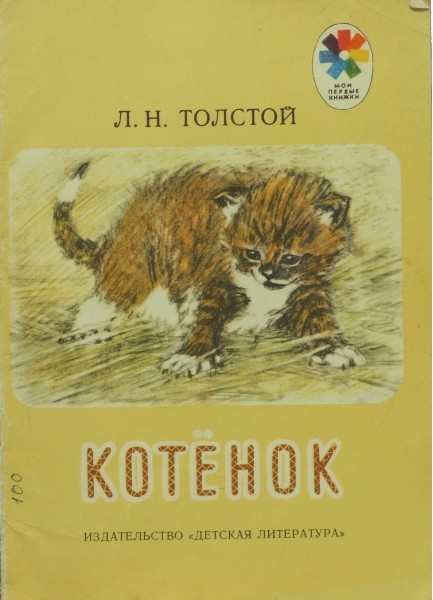 1.Словарная работаподле- около, что было духу- очень быстро.2.Комбинированное чтениеФСКЗнакомство с новым рассказом Л.Н. Толстого. «Котёнок»1.Толкование значение слов.А значение слова «амбар» посмотрите в толковом словаре.               ( сарай)
2.  Беседа по вопросам .Работают с толковым словарём , записывают значение слов в тетради.Работают по вопросам учителяПознавательные: - выдвижение гипотез, их обсуждение, доказательства;Регулятивные: - предвосхищение результата и уровня усвоения знаний, его временных характеристик;Познавательные: - выбор наиболее эффективных способов решения задач в зависимости от конкретных условий;Личностные: - выражать положительное отношение к процессу познания; проявлять внимание, желание узнать больше. - знание основных моральных норм работы в паре ФизкультминуткаСнятие усталостиГОрганизует выполнениеВыполняют упражнениям под музыку под руководством учителяКоииуникативные:-Умение сотрудничать, выполнять ритмичные движения . Первичное закрепление нового материалаЧтение рассказа прерывистой  цепочкой, деление на части, озаглавливание частей.                              Беседа по вопросам                                       - определение главного героя (котик)                                                             - Действующих лиц.                            Слайды.  4 – 7  Слайд 4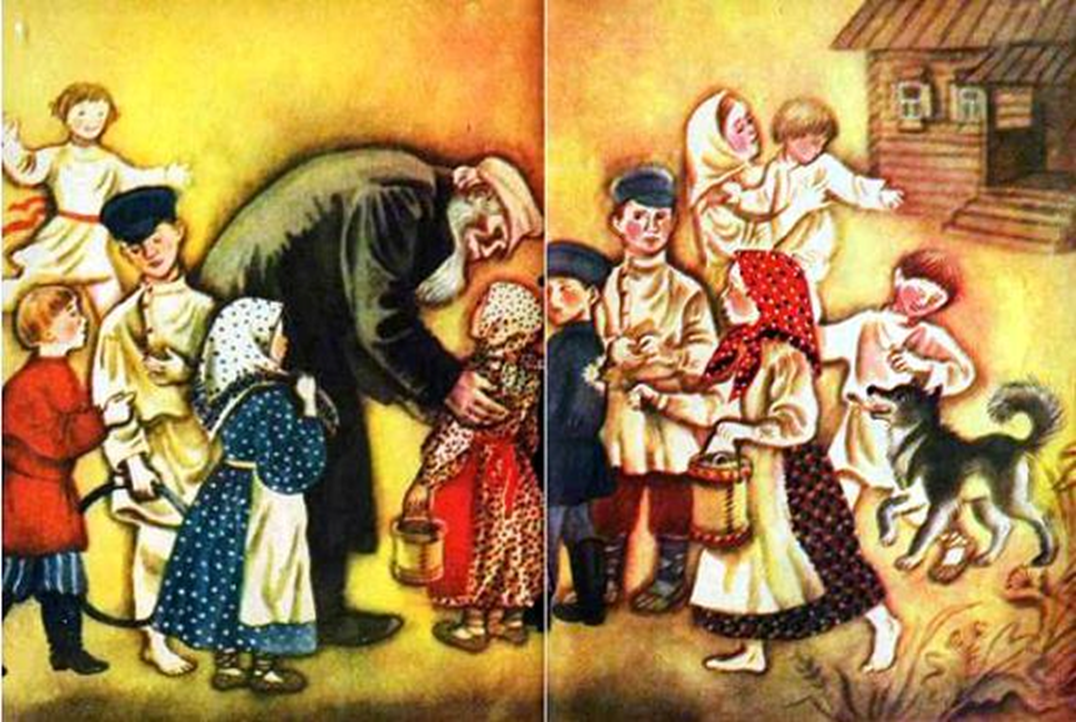 Слайд 5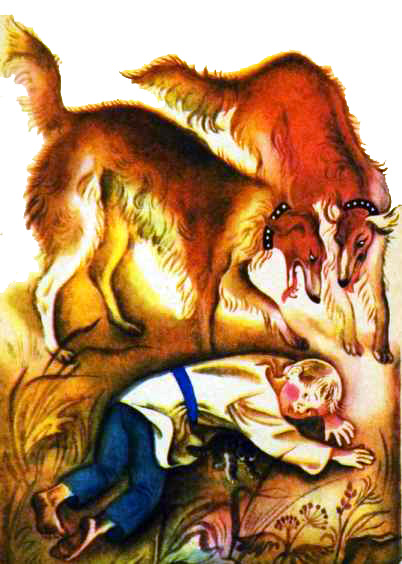 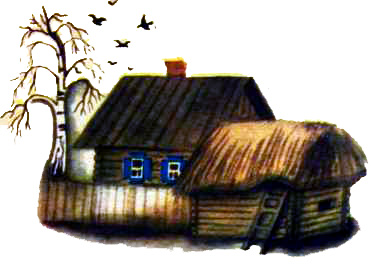 Слайд 6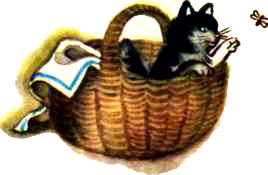 Слайд 7ГИСДеление текста на части. Постановка цели.С какой целью мы выполняли это задание?Составляют план:1ч. У Кати и Васи пропала кошка.
2ч. Дети нашли кошку.
3ч. Самый лучший котенок.
4ч. Страшные собаки.
5ч. Вася спасает котенка.Регулятивные: - составление плана и последовательности действий.Коммуникативные:планирование учебного сотрудничества, постановка вопросов, разрешение конфликтов, управление поведением партнераЗакрепление знаний и способов действий. Работа в парах.ГПНа карточках слова: тихий, добрый, красивый, храбрый, отзывчивый, мужественный, находчивый, решительный.


Выбирают слова, которые характерны Васи Вывод: В трудную минуту не растерялся, а нашел единственный выход из создавшегося положения- настоящий герой. Таким был Вася. Он благородный мальчик , с любящей душой.Регулятивные: работать по коллективно составленному плану; оценивать правильность выполнения действия на уровне адекватной ретроспективной оценки; планировать своё действие в соответствии с поставленной задачей; высказывать своё предположение.Коммуникативные: умение с достаточной точностью и полнотой выражать свои мысли в соответствии с задачами и условиями коммуникации.Познавательные:  добывать новые знания: находить ответы на вопросы, используя учебник, свой жизненный опыт и информацию, полученную на уроке.Предметные:  анализировать поступки литературных персонажей и видеть их мотивы.Домашнее заданиепо выборуДомашнее задание: уч. с. 117-119- пересказ по плану
- выразительное чтение
- иллюстрация интересных эпизодов.ФСОбъяснение учителя Проверка его пониманияСлушают объяснение учителя, Делают соответствующие записи.Регулятивные: - выделение и осознание учащимися того, что уже усвоено и что еще нужно усвоить, осознания качества и уровня усвоения;Познавательные: - преобразование модели в соответствии с содержанием учебного материала и поставленной учебной целью.- самостоятельное формулирование познавательной цели;Коммуникативные:- умение слушать и вступать в диалогИтог урокаОценивание своей работы на урокеФИСОцените свою работу на уроке. Прикрепите листочки на наше дерево. Если хорошо поработали, то выберите зеленый листик, если не очень хорошо, то желтый, а если слабо- коричневый. Оценивают свою деятельность на уроке. Взаимооценивание.Регулятивные: - контроль в форме сличения способа действия и его результата с заданным.Познавательные: - выбор наиболее эффективных способов решения в зависимости от конкретных условий;Личностные: - оценивание усваиваемого содержания, исходя из социальных и личностных ценностей;Коммуникативные:- умение слушать и вступать в диалог, участвовать в коллективном обсуждении  проблем.Рефлексия. « Письмо к учителю»ГОбеспечивает положительную реакцию учащихся на урокиПолучают позитивный настрой от урока- размышление над текстом.
- Я прочитал (а) рассказ….
- Мне запомнилось….
-Мне понравилось….
-Мне не понравилось….
- Этот рассказ учит меня….Регулятивные: - оценка – осознание качества и уровня освоения и владения теми или иными учебными действиями;Личностные:- оценивать собственную учебную деятельность:. Коммуникативные:- умение строить продуктивное взаимодействие в сотрудничестве со сверстниками и взрослыми.